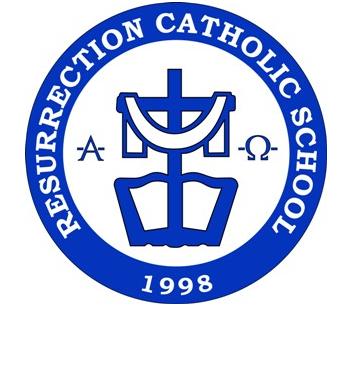 Prepared by:							Noted by:Mrs. Alma M. Nardo					Ms. Meddy L. Sanchez     ECE Adviser						    School PrincipalPrepared by:							Noted by:Mrs. Alma M. Nardo					Ms. Meddy L. Sanchez     ECE Adviser						    School PrincipalWEEK/DAYTOPICREFERENCEWEEK 1Aug. 14-18Nouns Members of the familyRoles and duties of each memberThings used by each memberActivities done by the familyIntroduction of Consonant lettersRote Counting 0-10The Church is God’s FamilyGod Gave me ParentsGod Gave me Brothers and SistersSt. Therese of the child JesusGetting Ready for Language     pp. 113-119     pp. 37-40     p.    41     pp. 34-35 TMLASGetting Ready for Reading     pp. 20-25Early Beginnings: Math Pre-K2     pp. 49-58TMLASWe Celebrate God’s Love     pp. 114-121     pp. 18-25     pp. 26-33     p. 46 WEEK 2Aug. 22-25Pronouns     -He and She     - It, They,Letter FfTitik FfNumber  0 and 5Saint Joseph Foster Father of Jesus      - Saint Joseph as the Father of Jesus here         on EarthSaint Monica, Patron of MothersFamily TreeDraw and color your Family MemberGetting Ready for Language     pp. 144-147     pp. 148-153Getting Ready for Reading     pp. 68-71Pinagyamang Pluma     pp. 146-151Write it Right     pp. 34-38Early Beginnings: Math Pre-K2     pp. 49-53Pinagyamang Pluma     pp. 156-161Write it Right     pp. 185-190We Celebrate God’s Love      p. 22TMLASWEEK  3Aug. 29-Sept.1Number 6 -10Letter MmTitik MmPronoun I, You, WeGod gave me Mother MaryHead and arms movementEarly Beginnings: Math Pre-K2     pp. 54-58Write it Right     pp. 191-199Getting Ready for Reading     pp. 98-101Pinagyamang Pluma     pp. 100-104Write it Right     pp. 92-96TMLASWe Celebrate God’s Lovepp. 58-65TMLASWEEK 4Sept.4-8Letter SsTitik SsUsing is and areAng at Ang mgaSetsGod gave me SisterTaking Care of our ThingsGetting Ready for Reading     pp. 120-125 Pinagyamang Pluma     pp. 125-129Write it Right     pp. 161-166Getting Ready for Language     pp. 134-137TMLASEarly Beginnings: Math Pre-K2     pp. 37-43We Celebrate God’s Love     pp. 26-33TMLASWEEK 5Sept.11-15More or LessComparing Sets   (>, <, =)Letter BbTitik BbParts of the HouseAng Aking TahananBahay Kubo (Pag-aralan ang awiting ito)God Gave me BrotherSaints Peter and Andrew, FishermenEarly Beginnings: Math Pre-K2     pp. 44-48, 113Getting Ready for Reading     pp. 51-55Pinagyamang Pluma     pp. 70-74Write it Right     pp. 114-118Getting Ready for Language     pp. 42-45TMLASWe Celebrate God’s Love     pp. 26-33     p. 30WEEK 6Sept.18-22Letter NnTitik NnNumber and Number Words 11-15God gave me extended FamilySaint Juan Diego, the FarmerDifferent Rooms in the HouseGetting Ready for Reading     pp. 102-105Pinagyamang Pluma     pp. 105-109Write it Right     pp. 67-71TMLASTMLASWe Celebrate God’s Love     pp. 61Getting Ready for Language     pp. 46-51WEEK 7Sept. 25-29Letter RrTitik RrNumber and Number Words 16-20Things Found in the Different Rooms        of the HouseTaking Care of our HouseGod wants me to prayPope Pius X, the Saint of Daily CommunionGetting Ready for Reading     pp. 116-119Pinagyamang Pluma     pp. 120-124Write it Right     pp. 124-128TMLASGetting Ready for Language     pp. 49-51TMLASWe Celebrate God’s Love     pp. 98-105     pp. 102WEEK 8Oct. 2-6Letter LlTitik LlPatternCompleting the Missing PartReview Saints  from Week 1 - 7Getting Ready for Reading     pp. 92-97Pinagyamang Pluma     pp. 95-99Write it Right     pp. 44-48Early Beginnings: Math Pre-K2     pp. 31-36Pinagyamang Pluma     pp. 18-20Getting Ready for Reading     pp. 18-20Pinagyamang Pluma     pp. 4-7WEEK/DAYTOPICREFERENCEWEEK 1Nov. 6-10National Anthem: Lupang Hinirang(Music)Naming One’s School and Teacher(Pagkilala ng Sarili-Pangalan ng Paaralan at Guro)Review Consonant letters(f, m,s,n,r,l,and b)Consonant letter DdKatinig DdRote Counting 21-30Directional words – left/right                                     up/downTeacher Made Learning Activity Sheet/Performance TaskTeacher Made Learning Activity Sheet  (TMLAS)Teacher Made Learning Activity Sheet (TMLAS)Getting Ready for Reading     pp. 42-43Pinagyamang Pluma     pp. 75-79Write it Right     pp. 109-113Early Beginnings: Math Pre-K2     pp. 157-169Getting Ready for Language     pp. 6-9WEEK 2Nov.20-24National Anthem: Lupang Hinirang(Music)The School Workers and their Duties(Pagkilala sa mga kaibigan sa Paaralan at Kanilang Gawain)Things that the school worker used(Mga Gamit na ginagamit ng mga kaibigan sa paaralan)Rote Counting 31 to 40God Want Me to Share Positional Words:   in,  on                                 top,  bottomConsonant GgKatinig Gg Teacher Made Learning Activity Sheet (TMLAS)/Performance TaskGetting Ready for Language     pp. 64-72TMLASEarly Beginnings: Math Pre-K2     pp. 157-169We Celebrate God’s Love     pp. 82-89 TMLASGetting Ready for Reading     pp. 46-47Pinagyamang Pluma     pp. 80-84Write it Right     pp. 146-150WEEK  3Nov.27-Dec.1Rote counting 41-50Letter HhKatinig HhIdentifying the  different Places in School(Pagkilala sa mga lugar sa Paaralan)Positional Words:    In front of, between, behind                                Above and belowUse of:   This is/That is               ito,  iyan, iyonJesus Want Me to Say SorryPlaces in School(Art)Early Beginnings: Math Pre-K2     pp. 157-169Getting Ready for Reading     pp. 48-49Pinagyamang Pluma     pp. 85-89Write it Right     pp. 49-53TMLASTMLASGetting Ready for Language     pp.162-167TMLASWe Celebrate God’s Lovepp. 90-97TMLASWEEK 4Dec.4-8Things found in the School(Art)Things we used in School(Mga Gamit sa paaralan)Use of  These are/Those are Introduction of AdditionAddition using concrete objectsGod gave me friendsConsonat  PpKatinig  PpTMLASGetting Ready for Language     pp. 60-63TMLAS     pp.162-167Early Beginnings: Math Pre-K2     pp. 65-78We Celebrate God’s Love     pp. 34-41Getting Ready for Reading     pp. 60-61Pinagyamang Pluma     pp. 115-119Write it Right     pp. 119-123WEEK 5Dec.11-15Addition with the sum of 10 (horizontal)Letter KkTitik KkAdding-S in Noun (plural form)Sunday GospelSaint Maria Goretti Saint Teresa of AndesSaint John Bosco Friend of Street ChildrenEating Nutritious Food (Health)Early Beginnings: Math Pre-K2     pp. 79-85Getting Ready for Reading     pp. 52-53Pinagyamang Pluma     pp. 90-94Write it Right     pp. 87-91Getting Ready for Language     pp. 130-133We Celebrate God’s Love     p. 94     p. 86     p. 37TMLASWEEK 6Dec.18-22Letter Tt and WwTitik Tt at WwAddition with the sum of 10 verticallyWe Celebrate AdventVerb- Things we do in the School       (Pandiwa)Things we do in the School       (P.E.)Advent Wreath and their 4 colors       (Art Activity)Getting Ready for Reading     pp. 72-73Pinagyamang Pluma     pp. 135-139Write it Right     pp. 97-101Early Beginnings: Math Pre-K2     pp. 79-85TMLASWe Celebrate God’s Love     pp. 130-137Getting Ready for Language     pp. 169-173Teacher Made Activity SheetPerformance TaskTMLASWEEK 7Jan.8-12Letter YyKatinig NGng at YyProblem Solving  Involving  Addition Numbers Before and AfterTaking Care of the SchoolSunday GospelWe Celebrate ChristmasSaint John the Altar BoySaint Paschal the ShepherdGetting Ready for Reading     pp. 76-77Pinagyamang Pluma     pp. 110-114, 140-144Write it Right     pp. 102-107Early Beginnings: Math Pre-K2     pp. 86-91Teacher Made Activity Sheet     (TMLAS)Getting Ready for Language     pp. 53-59Teacher Made Activity Sheet     (TMLAS)We Celebrate God’s Love     pp. 138-145     pp. 134     pp. 142WEEK 8Jan.15-19Review Saints  from Week 1 - 7